NOTA INFORMATIVASe aconseja que en los días de alta temperatura los vecinos que hayan solicitado permiso de quema estén pendientes de las normas que dicte la Junta de Extremadura. Hoy día 25 es un caso de ellos, la Junta ha suspendido el Permiso de Quema por riesgo.Más información en www.infoex.es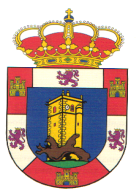 AYUNTAMIENTO DE ALDEA DEL CANOPlaza Mayor, nº 1 – Teléfono y Fax : 927 383002 E-mail: ayuntamientoaldea@aldeadelcano.es